Светлый легкий блестящий...Белый мягкий съедобный...Игра «Какой игрушки не хватает?»Цель:  развитие зрительной памяти.Ход игры: Поставить перед ребенком на 1 минуту 4-5 игрушек, затем попросить ребенка   отвернуться и убрать одну игрушку. Вопрос к ребенку: «Какой игрушки не хватает?»Игру можно усложнить: а) увеличить количество игрушек; б) ничего не убирать, а только менять игрушки местами.       Играть можно 2-3 раза в неделю (игрушки меняются).Переверни страницуЧитая ребенку сказку или рассматривая с ним картинки, предложите ему запомнить картинку, а потом переверните и задайте несколько вопросов по картинке- сколько мячей было в комнате?- сколько окон?- куклы сидели или стояли?- были ли на окнах цветы?- сколько детей было в комнате и т.д.Помогут в развитии памяти и разучивание стихотворений, перессказывание сказок, выполнение заданий по памяти:- нарисуй 3 квадрата, 1 круг и первую фигуру зачеркни;- нарисуй 4 треугольника, 2 овала, 2 и 3 фигуры разукрась красным карандашом и т.д.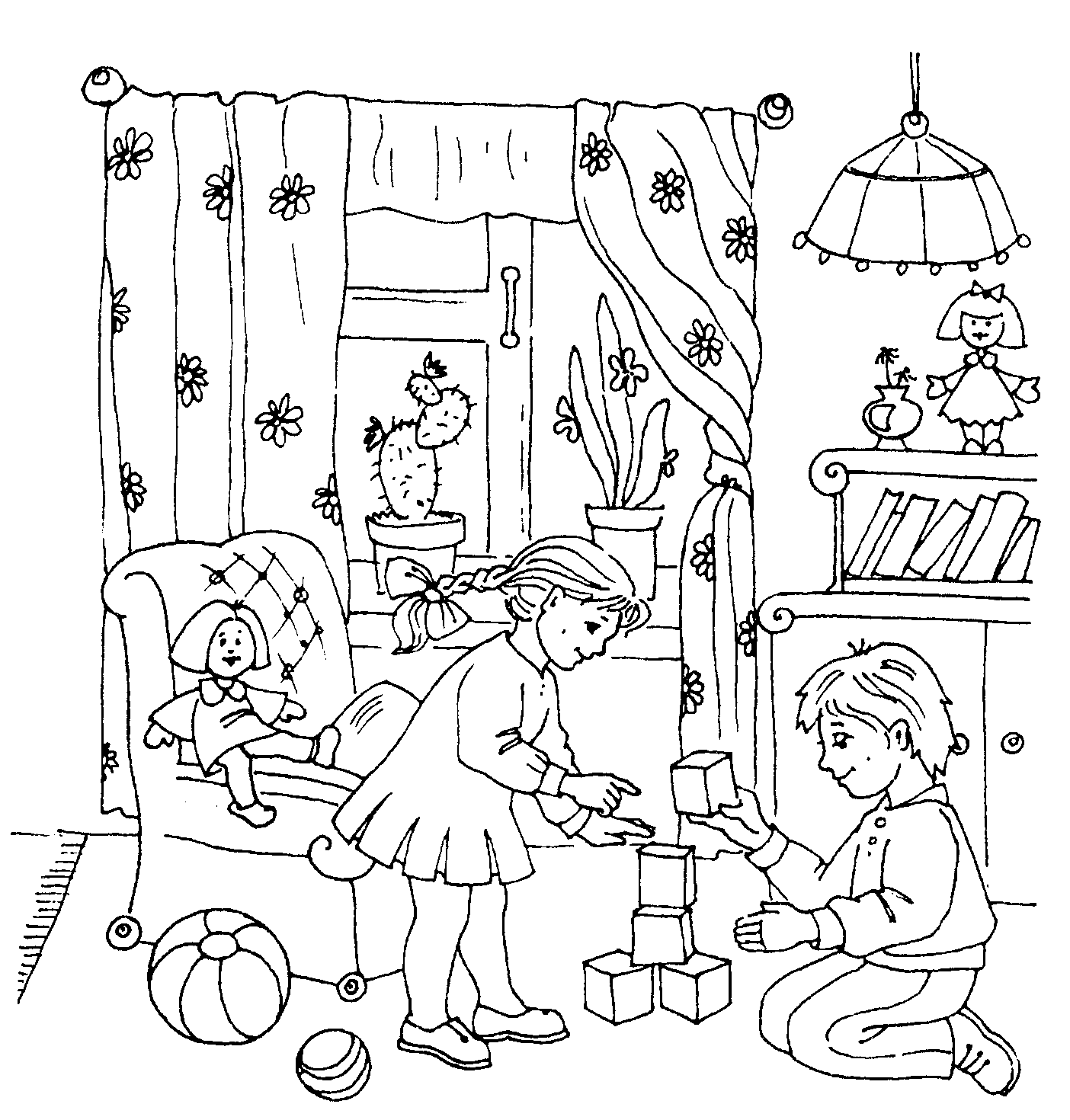 ЖЕЛАЮ УДАЧИ!       Говорят, у одних она большая и крепкая, а у других  совсем дырявая – не чего не держит.        О чем идет речь? О корзине? О кладовой? Нет, речь идет о памяти.Память!  В ней собраны наши знания, воспоминания, опыт, бесценные сокровища ума. Чем больше объем и прочность памяти, тем больше таких сокровищ.      Специалисты различают кратковременную и долговременную память, а также виды памяти в зависимости от характера запоминаемого материала: моторную, слуховую, зрительную, вербальную (словесную), логическую.      Преобладание у человека того или иного вида памяти говорит о том, как ему легче воспринимать информацию: виде зрительных образов или словесной информации, совершая какие-то действия или выстраивая логические цепочки.Очень часто эти виды памяти выступают в определенных сочетаниях:Зрительно-моторная памятьнеобходима для выполнения работы по образцу (списывание с доски, работа с прописями, с последующим выполнением задания по памяти);Вербально-моторная (работа сословесной инструкцией с указанием порядка выполнения задания: написание под диктовку элементов букв, рисование под диктовку геометрических узоров по клеточкам);Логическая память(запоминание последовательности слов, действий в сюжетных рассказах и т.д.)    У дошкольников преобладает непроизвольное запоминание (запоминание без цели), поэтому если вы хотите чему-то научить ребенка-дошкольника, необходимо помнить: Цель обучения должна бытьэмоционально значима для него – достигнув цели, ребенок ждет похвалы или удивления взрослого.Лучше сохраняется материал,который поразил и увлек ребенка.Дети очень любятсоревнование, игру.Во многом вниманиедошкольника зависит от изобретательности взрослых, их фантазий.      К семи годам у ребенка начинает формироваться произвольная память(сознательное запоминание), это связано с физиологическим развитием ребенка. Предлагаем вам ознакомиться с правилами запоминания, соблюдение которых поможет вам и вашему ребенку при обучении в школе.Детская память характеризуется тем, что заучивание похожего материала стирает предыдущий. Поэтому, прежде чем приступить к изучению следующего учебного материала, сделайте перерыв или дайте возможность ребенку сменить деятельность.Чтобы запомнить новыйматериал его лучше всего учить на ночь(таблицу умножения, стихотворение и т.д.)Чтобы ребенок лучше запомнилновый материал, ему при изучении необходимо задавать вопросы: о чем это? Что про это говорится? И т.д.Предлагаем вам несколько простых игр и упражнений на развитие произвольной памяти.Игра «Слово за слово».Цель: развитие памяти и увеличение объема памяти, расширение и активизация словаряВзрослый начинает игру и говорит:  «На полянке растут цветы:….» («В лесу живут...», «В саду на деревьях растут...». «В зоопарке можно увидеть...» и т. д.) Ребенок повторяет сказанное и добавляет название цветка («ромашка»), третий игрок (или вновь взрослый) повторяет всю фразу и добавляет название цветка («одуванчик»). И так далее. Это позволит расширить словарный запас у ребенка и стимулирует развитие памяти.  Игра « Два предмета».Цель: активизация зрительной памяти, сосредоточение ребенка на отдельных свойствах предметов. Развитие способности по описанию свойств определять, каким предметам эти свойства принадлежат.- Назови два предмета обладающих сразу тремя признаками:Гладкий черный твердый...Темный тяжелый шумный...МДОБУ - деский сад компенсирующего вида № 244Памятка для родителейВ игры играем –память развиваем.Составитель: педагог-психологН.А. Конева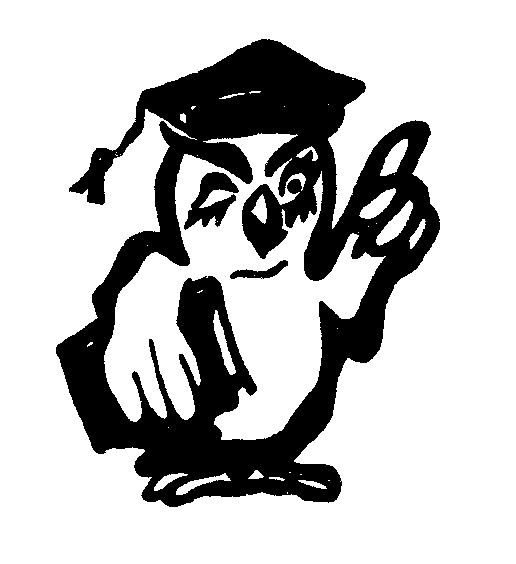 г. Екатеринбург